TENTATIVE AGENDA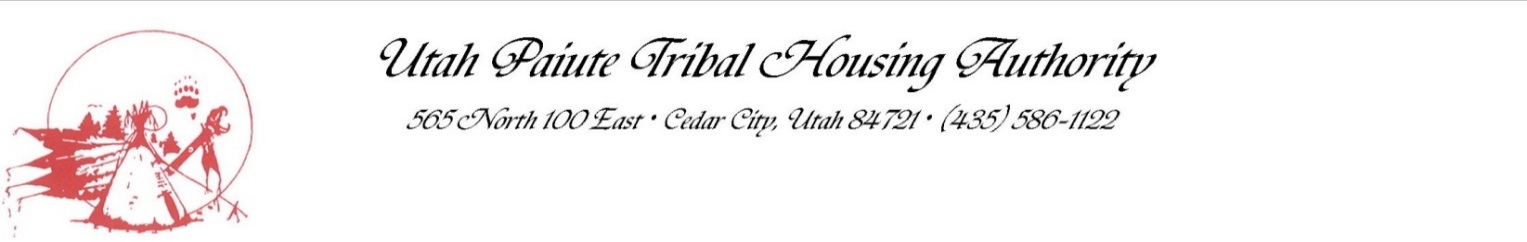 REGULAR BOARD MEETINGFRIDAY, MARCH 17, 2017 at 10:00 A.M.HOUSING AUTHORITY CONFERENCE ROOMOPENING:ROLL CALL:ADOPTION OF AGENDA:CLOSED SESSION:  Indian Peaks Lawsuit updateMINUTES:   (Review for Approval) January 20, 2017 and February 17, 2017FEE ACCOUNTANT REPORT:	Angela Broadhead (Financial Report) EXECUTIVE DIRECTOR REPORTS:  Executive Director & Staff Reports (Attached)UNFINISHED BUSINESS: Indian Peaks’ DEP Program and the trailer use issueOLD BUSINESS: Youth Pow/Wow Funding Request  NEW BUSINESS:  Update on ROSS Appeal and Alternate ROSS Budget for 2017                                 Final Review of Drug Prevention Program Policy Revision		         Travel Reports – 2017 Native American Legislative Conf, Wash D.C.COMMISSIONERS REPORTS AND DRUG PREVENTION PROGRAM REPORTS:ADJOURNMENT:   Next Meeting, Friday, April 21, 2017 at 10:00AM  Board of Commissioner Meeting is subject at any time through majority vote to move in to a Closed Session.In Accordance with the “Utah Open Meeting Act” Utah Code Ann. 52-4-11 et